Name___________________________________Watch the PROPERTIES video from my website (Unit #5 – Lesson #8).While you are watching the video, complete the questions below. When you are done with these notes, complete the properties packet from my website (unit #5 – worksheet #14). Finish this for homework.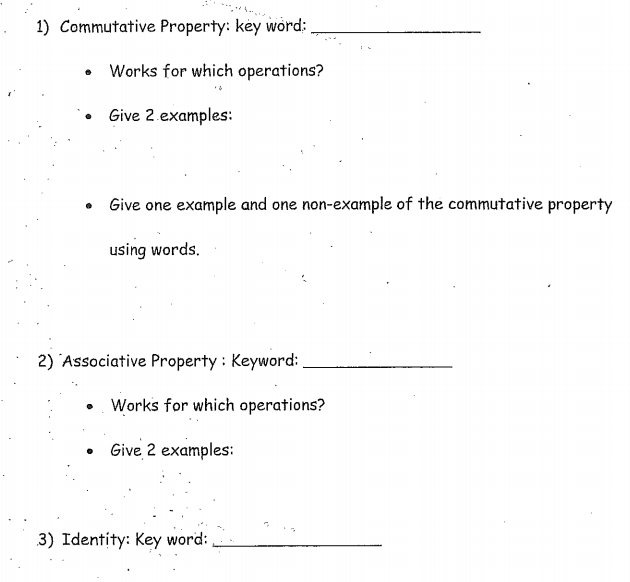 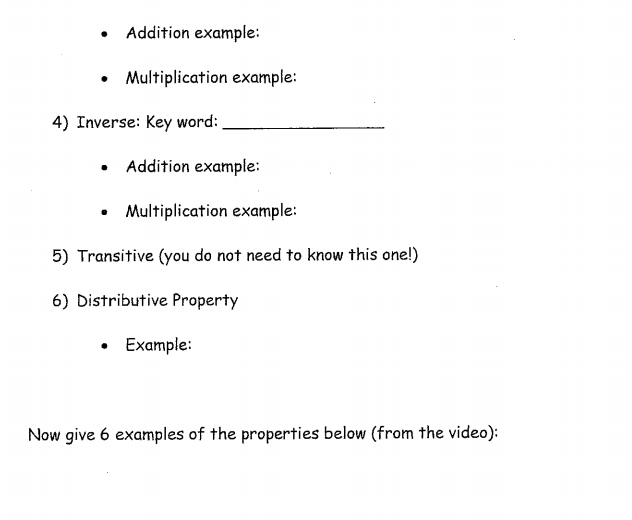 